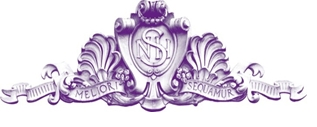 Year 11 (2017) Senior Years Course Counselling Timeline
Key Contacts:Head of Senior School: Shane GemmolaEmail: gemmola.shane.v@edumail.vic.gov.auPhone: (03) 9488 2388Head of Middle School: Airlie TudhopeEmail: tudhope.airlie.l@edumail.vic.gov.auPhone: (03) 9488 2384Year 10 Year Level Program Leader: Jane LangeEmail: lange.jane.j@edumail.vic.gov.auPhone: (03) 9488 2327Year 10 Year Level Program Leader: Paul-Micah SullivanEmail: sullivan.paul.m@edumail.vic.gov.auPhone: (03) 9488 2327VET Coordinator: Martin RamsayEmail: ramsay.martin.m@edumail.vic.gov.auPhone: (03) 9488 2321Careers Coordinator: Kylie WittEmail: witt.kylie.i@edumail.vic.gov.auPhone: (03) 9488 2301DATEEVENTTerm 3, Week 2Wednesday 20th July Current Year 10 to Senior Years Information Evening6:30pm – First presentation group (10A-F) and GCC for subject displays7:15pm – Second presentation group (10G-L) and GCC for displaysTerm 3, Week 5Monday 8th AugustYear 10 – Year 11 Course Counselling.  No classes for Year 10 studentsTerm 3, Week 6Friday 19th AugustAll subject selections due by 9 am.Term 4, Week 9Friday 2nd DecemberYear 11 (2017) Course Confirmation